Экономии – быть!Наша страна не южная и утеплять свое жилище - нормальное явление. Но самая сложная проблема в экономии энергоресурсов - начать с себя.Как показывает практика энергопотребления, экономия при помощи разумного самоограничения и утепления жилища может составлять очень приличные суммы: до половины средств на оплату коммунальных услуг.Экономия энергии заключаются в эффективном использовании энергоресурсов, для чего применяются различные по своей сути методы энергосбережения. Они должны быть технически осуществимы и экономически обоснованы, не иметь негативного влияния на экологию и социальную сферу жизни.Экономия теплаНаша страна северная и утеплять свое жилище - нормальное явление. Есть несколько простых способов утепления:1. Заделка щелей в оконных рамах и дверных проемах. Для этого используются монтажные пены, саморасширяющиеся герметизирующие ленты, силиконовые и акриловые герметики и т.д. Результат - повышение температуры воздуха в помещении на 1-2 градуса.2. Установка теплоотражающего экрана (или алюминиевой фольги) на стену за радиатор отопления. Результат - повышение температуры в помещении на 1 градус.3. Закрывайте шторы на ночь. Это помогает сохранить тепло в доме.4. Остекление балкона или лоджии эквивалентно установке дополнительного окна. Это создает тепловой буфер с промежуточной температурой на 10 градусов выше, чем на улице в сильный мороз.Экономия воды1. Установите счетчики расхода воды. Это будет мотивировать к сокращению расходования воды.2.  Не включайте воду полной струей. В 90% случаев вполне достаточно небольшой струи. Экономия 4-5 раз.3. На принятие душа уходит в 10-20 раз меньше воды, чем на принятие ванны.4. Существенная экономия воды получается при применении двухкнопочных сливных бачков.5. Проверьте, как работает "обратка" на подаче горячей воды. Если нет циркуляции при подаче, то Вы будете вынуждены прокачивать воду через стояки соседей до тех пор, пока не получите ее горячей в своей квартире. Разумеется, при этом дорогая "горячая" вода просто сливается в канализацию. Экономия электрической энергии1. Применяйте местные светильники, когда нет необходимости в общем освещении.2.  Отключайте устройства, длительное время находящиеся в режиме ожидания. Телевизоры, видеомагнитофоны, музыкальные центры в режиме ожидания потребляют энергию от 3 до 10 Вт. В течение года 4 таких устройства, оставленные в розетках зарядные устройства дадут дополнительный расход энергии 300-400 КВт*час.3. Не устанавливайте холодильник рядом с газовой плитой или радиатором отопления. Это увеличивает расход энергии холодильником на 20-30%4.  Применяйте светлые тона при оформлении стен квартиры. Светлые стены, светлые шторы, чистые окна, разумное количество цветов сокращают затраты на освещение на 10-15%.5. В некоторых домах компьютер держат включенным постоянно. Выключайте его или переводите в спящий режим, если нет необходимости в его постоянной работе. При непрерывной круглосуточной работе компьютер потребляет в месяц 70-120кВт*ч в месяц. Если непрерывная работа нужна, то эффективнее для таких целей использовать ноутбук или компьютер с пониженным энергопотреблением.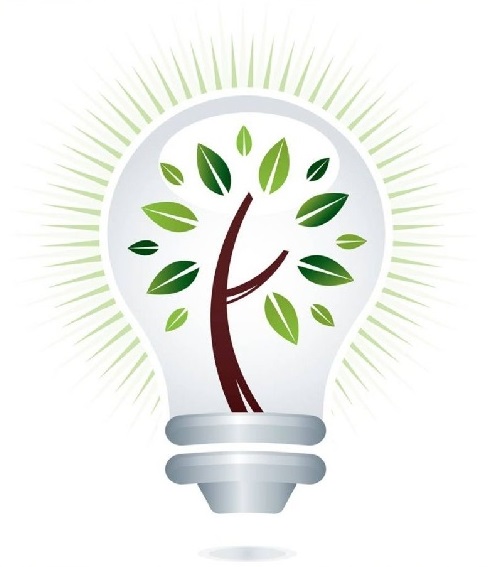 